Appendix 1CAMBRIDGE HOUSE GRAMMAR SCHOOL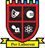 ASTHMA POLICY 2014-2015Cambridge House Grammar School:Recognises that asthma is an important condition affecting many school children and welcomes all pupils with asthmaEnsures that children with asthma participate fully in aspects of school life including PERecognises that immediate access to reliever inhalers is vitalKeeps records of children with asthma and the medication they takeEnsures the school environment is favourable to children with asthmaEnsures a number of staff are first aid trained so within each department staff who come into contact with children with asthma know what to do in the event of an asthma attackWill work in partnership with all interested parties including all school staff, parents, governors, doctors and nurses, and children to ensure the policy is implemented and maintained successfully.This school encourages children with asthma to achieve their potential in all aspects of school life by having a clear policy that is understood by school staff, governors and pupils.  Supply teachers and new staff are also made aware of the policy.MEDICATION Immediate access to reliever inhalers is vital.  Children must carry their reliever inhaler as soon as the parent, doctor or nurse and class teacher agree they are mature enough to do so.  Parents/Guardians are asked to ensure that the school is provided with a labelled spare reliever inhaler – this will be stored in the First Aid Room in case the child’s own inhaler runs out or is lost or forgotten.  All inhalers must be labelled with the child’s name by the parent/guardian.  School staff are not required to administer medication to children except in an emergency.  All school staff will let children take their own medication when they need to.RECORD KEEPINGAt the beginning of each school year, or when a child joins the school, parents/guardians should inform the school if their child has asthma.  From the information provided the school keeps a record of asthma suffers in the Summary Health Care Plan which is available for all school staff.  Data sheets are sent to parents/guardians on an annual basis to update.  If medication changes in between times, parents/guardians are asked to inform the school.PETaking part in sports is an essential part of school life.  PE teachers are aware of which children have asthma from the Summary Health Care Plan.  Children with asthma are encouraged to participate fully in PE.  Teachers will remind children whose asthma is triggered by exercise to take their reliever inhaler before the lesson and complete a warm up of a couple of short sprints over five minutes before the lesson.  If a child needs to use their inhaler during the lesson they will be permitted to do so.WHEN A CHILD IS FALLING BEHIND IN LESSONSIf a child is missing time from school because of asthma or is tired in class because of disturbed sleep and falling behind in class, the class teacher will initially talk to the parents/guardians.  If appropriate the teacher will then talk to the special educational needs co-ordinator about the situation.  The school recognises that it is possible for children with asthma to have special educational needs because of asthma.ASTHMA ATTACKSAll staff who come into contact with children with asthma know what to do in the event of an asthma attack.  The school follows the following procedure:Ensure that the reliever inhaler is taken immediatelyStay calm and reassure the childHelp the child to breathe by ensuring tight clothing is loosenedSend for the nearest First Aid staff member.AFTER THE ATTACKMinor attacks should not interrupt a child’s involvement in school.  When they feel better they can return to school activities.  The child’s parents/guardians will be told about the attack.EMERGENCY PROCEDURECall the child’s doctor urgently from the School Office using SIMS to find out the number of the child’s GP if:The reliever has no effect after five to ten minutesThe child is either distressed or unable to talkThe child is getting exhaustedYou have any doubts at all about the child’s condition.If the doctor is unobtainable, call an ambulance and the parents/guardians.